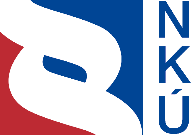 Kontrolní závěr z kontrolní akce17/31Závěrečný účet kapitoly státního rozpočtu Ministerstvo zemědělství 
za rok 2017, účetní závěrka Ministerstva zemědělství za rok 2017 
a údaje předkládané Ministerstvem zemědělství pro hodnocení plnění státního rozpočtu za rok 2017Kontrolní akce byla zařazena do plánu kontrolní činnosti Nejvyššího kontrolního úřadu (dále také „NKÚ“) na rok 2017 pod číslem 17/31. Kontrolní akci řídila a kontrolní závěr vypracovala členka NKÚ Ing. Jaromíra Steidlová.Cílem kontroly bylo prověřit, zda Ministerstvo zemědělství při sestavení závěrečného účtu, při vedení účetnictví, sestavení účetní závěrky a předkládání údajů pro hodnocení plnění státního rozpočtu za rok 2017 postupovalo v souladu s příslušnými právními předpisy.Kontrolovaná osoba:Ministerstvo zemědělství (dále také „MZe“).Kontrolováno bylo období roku 2017 včetně souvisejících skutečností z let předchozích a roku následujícího.Kontrola byla prováděna u kontrolované osoby v době od října 2017 do května 2018.Námitky proti kontrolnímu protokolu, které MZe podalo, vypořádal vedoucí skupiny kontrolujících rozhodnutím o námitkách. Odvolání proti rozhodnutí o námitkách bylo vypořádáno usnesením Kolegia NKÚ.Kolegium   NKÚ   na svém X. jednání, které se konalo dne 30. července 2018,schválilo   usnesením č. 11/X/2018kontrolní   závěr   v tomto znění:Klíčová faktaÚčetní závěrka MZe k 31. prosinci 2017Výkaz pro hodnocení plnění rozpočtu MZe za rok 2017I. Shrnutí a vyhodnoceníCílem kontrolní akce č. 17/31 bylo prověřit, zda MZe při vedení účetnictví v roce 2017 a sestavení účetní závěrky k 31. prosinci 2017, při předkládání údajů pro hodnocení plnění rozpočtu a při sestavení závěrečného účtu za rok 2017 postupovalo v souladu s příslušnými právními předpisy.Kontrola prověřila dodržování právních předpisů při hospodaření s majetkem státu, průkaznost účetního zpracování a spolehlivost finančních informací na výstupu z účetní jednotky. Řádnost těchto postupů je základem řádného finančního řízení v souladu se zákonem č. 320/2001 Sb., o finanční kontrole ve veřejné správě a o změně některých zákonů (zákon o finanční kontrole).Při kontrole bylo provedeno i vyhodnocení opatření přijatých k nápravě nedostatků zjištěných kontrolními akcemi č. 13/38 a 14/37.MZe jako organizační složka státu (dále také „OSS“) je povinno v souladu se zákonem č. 563/1991 Sb., o účetnictví, účtovat o stavu a pohybu majetku a jiných aktiv, závazků a jiných pasiv, o nákladech a výnosech a o výsledku hospodaření. Informace, které předkládá v účetní závěrce, musí být spolehlivé, srovnatelné, srozumitelné a posuzují se z hlediska významnosti.1. Vedení účetnictví MZeV oblasti vedení účetnictví se kontrola zaměřila na jeho správnost, úplnost, průkaznost a srozumitelnost. Prověřila dodržování směrné účtové osnovy a správnost používání účetních metod. Byly identifikovány významné transakční cykly a posouzeno nastavení systému účtování. U vybraných účetních případů byla provedena kontrola s cílem ověřit systém účtování a vykazování informací o skutečnostech, které jsou předmětem účetnictví. V průběhu kontroly NKÚ zjistil v účetnictví MZe významné nesprávnosti, které MZe ještě v průběhu kontroly opravilo. Opravu některých nesprávností MZe realizovalo ještě před uzavřením účetních knih za rok 2017 a před sestavením účetní závěrky. MZe takto opravilo nesprávnosti ve výši více jak 500 mil. Kč. 2. Spolehlivost údajů účetní závěrky MZe sestavené k 31. prosinci 2017Kontrolovány byly činnosti a skutečnosti, které byly předmětem účetnictví MZe a měly vliv na hodnoty kontrolovaných významných konečných zůstatků účtů v účetní závěrce MZe k 31. prosinci 2017 (dále také „ÚZ“).Poté, co MZe sestavilo, ale zatím neschválilo účetní závěrku za období 2017, NKÚ kontrolou zjistil další významné nesprávnosti, a to v celkové výši 1,047 mld. Kč. MZe tyto nesprávnosti opravilo, a to po znovuotevření již uzavřených účetních knih. Následně MZe sestavilo novou účetní závěrku za účetní období 2017, která se stala účetní závěrkou dle zákona o účetnictví a jejíž údaje tak již nebyly zatíženy významnými nesprávnostmi. Tento postup umožňuje účetním jednotkám zákon o účetnictví v ustanovení § 17 odst. 7.V této nově sestavené ÚZ bylo kontrolou zjištěno, že některé informace MZe nevykázalo v souladu s právními předpisy upravujícími vedení účetnictví, a to v údajích za běžné účetní období v celkové výši 255 tis. Kč. Tabulka č. 1: Přehled vyčíslených nesprávností zjištěných v jednotlivých částech ÚZ 	(v Kč)Zdroj: vlastní výpočet.Pro posouzení spolehlivosti informací v účetní závěrce byla stanovena významnost neboli materialita ve výši 941 mil. Kč. Celková částka nesprávností, které byly v této ÚZ zjištěny a vyčísleny, tak není významná.3. Údaje předkládané MZe pro hodnocení plnění státního rozpočtu za rok 2017Údaje pro hodnocení plnění státního rozpočtu jsou zpracovávány správci kapitol státního rozpočtu, a tedy i MZe v rozpočtovém systému. Údaje z rozpočtového systému a z nich sestavené finanční výkazy pro hodnocení plnění rozpočtu podávají detailní informace především o pohybech peněžních prostředků státního rozpočtu (rozpočtové údaje), tj. o inkasech (příjmech) a výdajích realizovaných na bankovních účtech státního rozpočtu. Základním přínosem těchto údajů je, že umožňují sledovat plán neboli rozpočet očekávaných příjmů a odhadovaných výdajů i jeho skutečné plnění, tj. skutečná inkasa a výdaje prostředků.MZe jako správce své kapitoly státního rozpočtu zodpovídá za to, že údaje za kapitolu jsou v tomto systému správné.V případě údajů předložených MZe do rozpočtového systému byly zjištěny nesprávnosti v objemu převyšujícím 100 mil. Kč, které MZe ještě v průběhu kontroly opravilo. V průběhu kontroly byly ale zjištěny i nesprávnosti, které MZe neopravilo, a to v celkové výši 13 mil. Kč (viz část IV.3. tohoto kontrolního závěru).4. Vyhodnocení opatření přijatých k odstranění nedostatků z kontrolní akce č. 13/38 a 14/37V případě kontrolní akce č. 14/37 MZe realizovalo úplně a správně všechna opatření k nápravě, v případě kontrolní akce č. 13/38 bylo z celkového počtu devíti opatření realizováno úplně a správně sedm opatření (viz část IV.4. tohoto kontrolního závěru).5. Závěrečný účet kapitoly 329 MZe za rok 2017Povinnost sestavit návrh závěrečného účtu je stanovena vyhláškou č. 419/2001 Sb., o rozsahu, struktuře a termínech údajů předkládaných pro vypracování návrhu státního závěrečného účtu a o rozsahu a termínech sestavení návrhů závěrečných účtů kapitol státního rozpočtu.Za rok 2017 byly v souladu s touto vyhláškou podkladem pro sestavení návrhu závěrečného účtu vstupní údaje v rozpočtovém systému, finanční výkazy a údaje analytických evidencí. Pro rok 2017 tedy již nebylo stanoveno, že podkladem pro sestavení návrhu závěrečného účtu jsou i údaje z účetních závěrek OSS a příspěvkových organizací (dále také „PO“) sestavených k 31. prosinci hodnoceného roku, jako tomu bylo ve znění vyhlášky č. 419/2001 Sb. platném do 31. prosince 2015. Přitom právě účetnictví by podle názoru NKÚ mělo být hlavním zdrojem úplných, průkazných a správných údajů nutných pro naplnění některých informačních požadavků vyhlášky č. 419/2001 Sb. Jedná se např. o bezúplatné převody majetku, předpisy, přeplatky a nedoplatky v případě příjmů z titulu správních poplatků nebo stav poskytnutých nesplacených návratných finančních výpomocí. Tyto údaje nelze z rozpočtového systému zjistit.Návrh závěrečného účtu státního rozpočtu České republiky za rok 2017 za kapitolu 
329 – Ministerstvo zemědělství (dále také „329 MZe“) byl prověřen na soulad s vyhláškou č. 419/2001 Sb., na správnost a úplnost údajů a číselných hodnot uvedených v průvodní zprávě, v číselných sestavách a tabulkových přílohách a jejich soulad s finančními výkazy, údaji v účetnictví a s podklady jednotlivých věcně příslušných odborů a podřízených organizací.Současně je nezbytné zdůraznit, že NKÚ dlouhodobě upozorňuje, že rozsah informací, které jsou stanoveny vyhláškou č. 419/2001 Sb. jako povinně zveřejňované v závěrečném účtu, nebyl po roce 2010 doplněn o další údaje, jejichž vykazování bylo účetní reformou v oblasti veřejných financí stanoveno a které o hospodaření s rozpočtovými prostředky v příslušném rozpočtovém roce vypovídají lépe než jen peněžní toky. Ukazují totiž nejen náklady a výnosy za příslušné rozpočtové období a nároky (pohledávky) a závazky existující ke konci rozpočtového roku, ale i potenciální nároky (podmíněné pohledávky) a potenciální závazky (podmíněné závazky).Všechny tyto informace umožňují podat celkový obraz o výsledku hospodaření v daném roce nezkreslený o ekonomické dopady a zátěže působící na jiná období. Zatímco např. odložení úhrady závazků vede u peněžně založeného systému, tedy i v případě finančních výkazů, k dosažení rozpočtově lepšího výsledku hospodaření, v akruálně založeném účetnictví takový postup k dosažení lepšího výsledku hospodaření nevede. Náklady zatíží výsledek hospodaření již při vzniku závazku, ne až v okamžiku jeho úhrady.V případě, že by výsledky rozpočtového hospodaření byly správcem kapitoly státního rozpočtu povinně hodnoceny na bázi peněžních toků i na akruální bázi, pak by u MZe bylo za rok 2017 uvedeno, že výsledné saldo peněžních toků dle finančních výkazů byl schodek ve výši 14 438 731 747,69 Kč a hospodářský výsledek běžného účetního období dle účetního výkazu zisku a ztráty byla ztráta ve výši 14 004 546 527,86 Kč (podrobnosti obsahuje příloha tohoto kontrolního závěru). Současně by byly uvedeny i další skutečnosti, např. to, že dle ÚZ má MZe k rozvahovému dni podmíněné závazky ve výši 4,2 mld. Kč, existující na základě již vydaných rozhodnutí o poskytnutí dotací (které nebyly v daném rozpočtovém roce realizovány), uzavřených smluv a probíhajících soudních sporů. Všechny tyto podmíněné závazky představují potenciální nároky na rozpočty dalších období. Významná je také výše finančních korekcí/oprav vyměřených v rámci společné zemědělské politiky Evropskou komisí v celkové částce 30 581 605,26 eur. V jednotlivých letech 2016 i 2017 bylo z nároků prostředků za Evropským zemědělským záručním fondem odečteno 10 193 868,42 eur (tj. za oba roky celkem 552 653 065,32 Kč). Současně je z tohoto titulu vykázán k 31. prosinci 2017 závazek ve výši 260 351 399,45 Kč, který bude realizován v roce 2018. Všechny tyto skutečnosti nemají zobrazení v peněžních tocích, neboť jde o kompenzaci. Výdaje státního rozpočtu tak výsledně zatěžuje každý rok ve větším rozsahu, než byl původní plán v zákoně o státním rozpočtu. Realizace tohoto plánu byla zobrazena ve finančních výkazech předchozích let a ve výkazu zisku a ztráty na účtu 575 – Náklady vybraných ústředních vládních institucí na předfinancování transferů v předchozích letech. Informací bez peněžního toku v roce 2017 je také tvorba rezerv v důsledku rizik identifikovaných v průběhu roku, u kterých je zřejmé, že si vyžádají výdaje v dalších obdobích. K datu účetní závěrky jsou u MZe vykázány rezervy ve výši 15,1 mil. Kč, které byly vytvořeny na soudní spory. Další informací z ÚZ, která v roce 2017 není zobrazena v peněžních tocích, je výše opravných položek k majetkovým účastem MZe v obchodních korporacích, a to v celkové částce 98,4 mil. Kč, která vypovídá o aktuálním snížení jejich hodnoty k datu sestavení účetní závěrky.Stejně tak informace z výkazu zisku a ztráty o výši nákladů z činnosti (1,5 mld. Kč) MZe nevypovídá o realizovaných výdajích na činnost, ale o celkové spotřebě zdrojů na činnost MZe v roce 2017. Ve struktuře těchto nákladů jsou kvantitativně významné náklady na služby (41,73 % z celkových nákladů z činnosti), které byly za rok 2017 vyšší než mzdové náklady MZe včetně souvisejících odvodů. Dle názoru NKÚ by povinné uvádění těchto a případně i dalších informací, plynoucích zejména z rozdílů mezi výsledky hospodaření vykazovanými na peněžní a na akruální bázi, vedlo ke zlepšení vypovídací schopnosti informací uváděných v závěrečném účtu kapitoly státního rozpočtu o výsledcích jejího hospodaření. Podle názoru NKÚ se jedná o systémový nedostatek vyhlášky č. 419/2001 Sb., který není dáván k tíži MZe.6. Porušení rozpočtové kázněV průběhu kontroly bylo zjištěno, že MZe:neoprávněně použilo peněžní prostředky státního rozpočtu ve výši 388 000 Kč, když uhradilo plnění ze smluv, které neuveřejnilo v registru smluv, a které tak byly dle zákona č. 340/2015 Sb., o zvláštních podmínkách účinnosti některých smluv, uveřejňování těchto smluv a o registru smluv (dále také „zákon o registru smluv“), zrušeny od počátku (viz část IV.6.1 tohoto kontrolního závěru),neodvedlo na příjmový účet státního rozpočtu ve stanovené lhůtě likvidační zůstatek státního podniku v likvidaci ve výši 4 090 074,28 Kč (viz část IV.6.2 tohoto kontrolního závěru),neodvedlo na příjmový účet státního rozpočtu ve stanovené lhůtě peněžní prostředky vedené na bankovních účtech mimo rozpočet minimálně ve výši 1 540 916,16 Kč (viz část IV.6.3 tohoto kontrolního závěru).Dle ustanovení § 44 rozpočtových pravidel jsou tyto skutečnosti porušením rozpočtové kázně.7. Nepožadování úhrady nájemnéhoPři kontrole bylo zjištěno, že MZe porušilo ustanovení § 14 odst. 1 a § 14 odst. 4 zákona č. 219/2000 Sb., o majetku České republiky a jejím vystupování v právních vztazích, (dále jen „zákon o majetku“), když v některých případech nepožadovalo úhradu nájemného od osob užívajících pozemky, se kterými bylo MZe příslušné hospodařit (viz část IV.7 tohoto kontrolního závěru).II. Informace o kontrolované oblastiMZe bylo zřízeno zákonem č. 2/1969 Sb., o zřízení ministerstev a jiných ústředních orgánů státní správy České republiky. Podle ustanovení § 15 tohoto zákona je MZe ústředním orgánem státní správy pro zemědělství, s výjimkou ochrany zemědělského půdního fondu, pro vodní hospodářství, s výjimkou ochrany přirozené akumulace vod, ochrany vodních zdrojů a ochrany jakosti povrchových a podzemních vod, a pro potravinářský průmysl. Je rovněž ústředním orgánem státní správy lesů, myslivosti a rybářství, s výjimkou území národních parků. MZe je dále ústředním orgánem státní správy ve věcech komoditních burz, které organizují obchody se zbožím pocházejícím ze zemědělské a lesní výroby, včetně výrobků vzniklých jeho zpracováním, a ve věcech veterinární péče, rostlinolékařské péče, péče o potraviny, péče o ochranu zvířat proti týrání a pro ochranu práv k novým odrůdám rostlin a plemenům zvířat.Dle zákona o majetku je MZe organizační složkou státu a dle zákona o účetnictví vybranou účetní jednotkou. Dle ustanovení § 10 odst. 1 rozpočtových pravidel je správcem rozpočtové kapitoly 329 – Ministerstvo zemědělství.V roce 2017 bylo MZe zřizovatelem sedmi OSS a jedenácti PO.Přehled základních údajů z ÚZ a z výkazu pro hodnocení plnění rozpočtu správců kapitol a organizačních složek státu (dále také „výkaz FIN 1-12 OSS“) vygenerovaného z rozpočtového systému je uveden v následujících tabulkách.Tabulka č. 2: 	Údaje ÚZ – rozvaha a výkaz zisku a ztráty, údaje za běžné účetní obdobíZdroj: ÚZ.Pozn.: 	MZe v ÚZ vykázalo aktiva v hodnotě brutto ve výši 22 775 305 154,78 Kč upravené o korekce ve výši 2 853 831 372,87 Kč.Tabulka č. 3: 	Údaje ÚZ – informace o stavu účtů v knize podrozvahových účtů, údaje za běžné účetní obdobíZdroj: ÚZ.Tabulka č. 4: Údaje z výkazu pro hodnocení plnění rozpočtu MZe za rok 2017Zdroj: výkaz FIN 1-12 OSS za rok 2017.Pozn.: 	Všechny právní předpisy uvedené v tomto kontrolním závěru jsou aplikovány ve znění účinném pro kontrolované období.III. Rozsah kontrolyKontrolní akce byla kontrolou typu finanční audit a jejím cílem bylo zjistit, zda kontrolovaná osoba při sestavení souhrnných finančních informací, které o svém hospodaření zveřejňuje, a při provádění jednotlivých transakcí postupovala v souladu s příslušnými právními předpisy.Kontrola se zaměřila na činnosti a skutečnosti, které byly předmětem účetnictví a měly vliv na hodnotu kontrolovaných významných konečných zůstatků účtů v ÚZ, které měly vliv na hodnotu významných údajů předkládaných pro hodnocení plnění státního rozpočtu za rok 2017 a na závěrečný účet kapitoly 329 MZe za rok 2017.Kontrolována byla také správnost používaných účetních metod a ostatních podmínek vedení účetnictví stanovených účetními předpisy.V případě údajů předkládaných pro hodnocení plnění státního rozpočtu bylo prověřováno, zda byla dodržena správnost třídění příjmů a výdajů rozpočtovou skladbou v oblasti druhového a odvětvového třídění dle vyhlášky č. 323/2002 Sb., o rozpočtové skladbě.Výběr položek účetní závěrky a údajů předkládaných MZe pro hodnocení plnění státního rozpočtu provedl NKÚ se zaměřením na vyhodnocená rizika nesprávnosti vykázaných údajů.U vybraných transakcí byl prověřován soulad s dalšími právními předpisy, a to zejména s rozpočtovými pravidly, zákonem o majetku a prováděcí vyhláškou k tomuto zákonu č. 62/2001 Sb., o hospodaření organizačních složek státu a státních organizací s majetkem státu.V případě nově uzavřených smluv bylo ověřováno jejich uveřejnění v registru smluv dle zákona o registru smluv.Prověřován byl i soulad nastavení vnitřního kontrolního systému MZe se zákonem o finanční kontrole a prováděcí vyhláškou k tomuto zákonu č. 416/2004 Sb., kterou se provádí zákon č. 320/2001 Sb., o finanční kontrole ve veřejné správě a o změně některých zákonů (zákon o finanční kontrole), ve znění zákona č. 309/2002 Sb., zákona č. 320/2002 Sb. a zákona č. 123/2003 Sb., a to v rozsahu stanoveného předmětu a cíle kontrolní akce. U vybraných transakcí byla prověřována i funkčnost vnitřního kontrolního systému.  Při kontrole bylo provedeno také vyhodnocení opatření přijatých k nápravě z kontrolních akcí č. 13/38 – Závěrečný účet kapitoly státního rozpočtu Ministerstvo zemědělství za rok 2013, účetní závěrka a finanční výkazy Ministerstva zemědělství za rok 2013 a č. 14/37 – Peněžní prostředky státního rozpočtu, rozpočtu Evropské unie a jiné peněžní prostředky přijaté ze zahraničí.Při kontrole závěrečného účtu kapitoly 329 MZe za rok 2017 byl závěrečný účet prověřován na soulad s vyhláškou č. 419/2001 Sb. a na skutečnost tzn., zda údaje uváděné v závěrečném účtu jsou správné a úplné ve srovnání s finančním výkazem, účetnictvím a s podklady jednotlivých věcně příslušných odborů MZe. V případě údajů uváděných za zřízené OSS a PO v kapitole 329 MZe byly údaje kontrolovány na soulad s podklady předanými těmito organizacemi ministerstvu.IV. Podrobné skutečnosti zjištěné kontrolou1. Oprava nesprávností zjištěných v průběhu kontrolyKontrolní akce č. 17/31 byla zahájena v průběhu kontrolovaného účetního období 2017, což umožnilo MZe ještě v průběhu kontroly před uzavřením účetních knih provést opravu identifikovaných nesprávností. MZe před uzavřením účetních knih opravilo nesprávnosti v účetnictví v objemu více než 500 mil. Kč a v údajích předkládaných pro hodnocení plnění státního rozpočtu v objemu více než 100 mil. Kč. Jednalo se například o opravu těchto nesprávností:neoceňování cizoměnových pohledávek a závazků v českých korunách k rozvahovému dni,neúčtování o rozvahových závazcích a o kurzových rozdílech z titulu plateb členských příspěvků mezinárodním organizacím,neúčtování o ochranných známkách, se kterými bylo MZe dle rejstříku ochranných známek příslušné hospodařit,účtování závazků vůči OSS a státnímu fondu na syntetickém účtu 378 – Ostatní krátkodobé závazky namísto na účtu 347 – Závazky k vybraným ústředním vládním institucím,účtování o pořízení dlouhodobého nehmotného majetku jako o nákladu,vykazování nedobytných pohledávek v aktivech MZe,neúčtování o některých podmíněných závazcích z transferů a o podmíněných závazcích ze smluv,neúčtování o podmíněné pohledávce z nájemní smlouvy,vykazování majetku v užívání na účtech nedokončeného majetku,nesprávné druhové zatřídění výdajů na členské příspěvky mezinárodním organizacím a výdajů na transfery poskytnuté dobrovolným svazkům obcí položkou rozpočtové skladby.V období, kdy účetní knihy MZe za rok 2017 již byly uzavřeny a byla sestavena účetní závěrka, NKÚ v kontrolovaném účetním období 2017 identifikoval další významné nesprávnosti. MZe v návaznosti na to aplikovalo ustanovení § 17 odst. 7 zákona o účetnictví a již uzavřené účetní knihy opět otevřelo, provedlo nezbytnou opravu účetních zápisů a sestavilo novou účetní závěrku, která se tak stala účetní závěrkou podle zákona o účetnictví. MZe tímto způsobem opravilo nesprávnosti v celkové výši 1,047 mld. Kč a jednalo se o:nesprávné účtování tzv. finančních oprav, kdy MZe o závazku za Evropskou komisí z titulu vyměřené finanční opravy účtovalo pouze na podrozvahových účtech, přestože na základě prováděcího rozhodnutí Evropské komise byl pravomocně vyměřen nezpochybnitelný a tedy ničím nepodmíněný závazek, o kterém mělo MZe povinnost účtovat v hlavní knize a vykázat jej v rozvaze,nesprávně sestavený přehled o peněžních tocích, kdy MZe v tomto účetním výkazu na položkách určených pro sledování peněžních toků vykazovalo i účetní operace, se kterými nebyl spojen žádný pohyb peněžních prostředků,nesprávně oceněný podmíněný závazek ze soudního sporu vedeného s MZe.2. Nesprávnosti zjištěné v účetnictví a v účetní závěrce MZe nesprávně aplikovalo účetní metodu odpisování majetku, když neodpisovalo majetek po celou dobu jeho používání. Důvodem byla skutečnost, že MZe průběžně nezjišťovalo, zda předpokládaná doba používání tohoto majetku odpovídá odpisovému plánu, a nezohledňovalo tuto skutečnost při úpravě odpisového plánu. MZe v následujících případech nezjistilo při inventarizaci skutečný stav, a tím ani rozdíl mezi skutečností a stavem v účetnictví:U staveb existoval k datu inventarizace rozdíl mezi stavem v účetnictví MZe a evidencí vedenou v katastru nemovitostí České republiky. MZe v rozporu se zákonem o účetnictví nevykazovalo veškeré stavby, se kterými bylo příslušné hospodařit. Jednalo se o zásobárnu a úpravnu pitné vody v katastrálním území Lhota u Lísku a dalších 13 staveb (garáže a jiné stavby) v katastrálním území Kroměříž.U některých pozemků MZe nezjistilo, že se na nich nacházejí stavby cizích vlastníků, v důsledku toho nebyla ze strany MZe požadována úhrada nájemného (viz bod 7 tohoto kontrolního závěru).3. Nesprávnosti zjištěné v údajích předkládaných MZe pro hodnocení plnění státního rozpočtu MZe výdaje související s pořízením dlouhodobého nehmotného majetku (databáze) zatřídilo z hlediska druhového členění dle rozpočtové skladby na položku 5169 – Nákup ostatních služeb, přestože pro tento druh výdajů je vyhláškou o rozpočtové skladbě určena položka 
6111 – Programové vybavení. MZe tak zatřídilo údaj podléhající třídění rozpočtovou skladbou v rozporu s vymezením uvedeným v příloze k vyhlášce o rozpočtové skladbě a nepředložilo správné údaje pro průběžné hodnocení plnění státního rozpočtu do rozpočtového systému. V důsledku této skutečnosti v údajích za rok 2017 MZe nadhodnotilo položku 5169 – Nákup ostatních služeb o 13 mil. Kč a podhodnotilo položku 6111 – Programové vybavení o stejnou částku. 4. Vyhodnocení opatření přijatých k odstranění nedostatků z kontrolní akce č. 13/38 a č. 14/37V případě kontrolní akce č. 13/38 bylo z celkového počtu 9 opatření stanovených usnesením vlády ze dne 8. prosince 2014 č. 1024 realizováno úplně a správně 7 opatření. Přetrvávaly nedostatky týkající se neprovedení odvodu dle ustanovení § 45 odst. 10 rozpočtových pravidel (viz bod 6 tohoto kontrolního závěru). Současně přetrvává nedostatek související s vkladem pozemku do základního kapitálu obchodní společnosti bez předchozího souhlasu vlády. Při kontrolní akci č. 10/07 bylo zjištěno, že MZe smlouvou o vkladu podniku ze dne 20. října 2004 (uzavřenou mezi Českou republikou – MZe a obchodní společností) vložilo do obchodní společnosti i pozemky, s jejichž vkladem nevyslovila vláda podle ustanovení § 28 odst. 3 zákona o majetku souhlas. Jedním z nich byl pozemek parcelní číslo 391/34 v obci Praha v katastrálním území Řepy, který vznikl rozdělením pozemku parcelní číslo dle pozemkové knihy č. 163 v katastrálním území Řepy. Jeho vklad vláda neodsouhlasila z důvodu možných restitučních nároků. Při kontrole opatření přijatých k nápravě bylo v rámci kontrolní akce č. 12/15 zjištěno, že MZe provedlo nápravu v této oblasti tím, že vládě předložilo materiál, ve kterém ji žádá o souhlas s vkladem pro ty pozemky, které byly v roce 2004 vloženy do obchodní společnosti bez jejího souhlasu. Součástí tohoto materiálu však nebyla žádost o souhlas s vkladem pozemku parcelní číslo 391/34. Vláda svým usnesením ze dne 16. února 2011 č. 123 vyslovila souhlas pouze s vkladem pozemků uvedených v této žádosti. Přesto MZe uzavřelo s obchodní společností dne 16. ledna 2012 smlouvu o upsání akcií, v jejímž důsledku byly vloženy do základního kapitálu obchodní společnosti nejen pozemky odsouhlasené vládou, ale opět i pozemek parcelní číslo 391/34, pro jehož vklad MZe souhlas vlády nemělo. Z informace o výzvách podaných oprávněnými osobami dle zákona č. 428/2012 Sb., o majetkovém vyrovnání s církvemi a náboženskými společnostmi a o změně některých zákonů (zákon o majetkovém vyrovnání s církvemi a náboženskými společnostmi), zveřejněné na internetových stránkách Státního pozemkového úřadu bylo zjištěno, že o pozemek parcelní číslo 163 dle pozemkové knihy v katastrálním území Řepy, ze kterého vznikl i pozemek parcelní číslo 391/34, požádala v roce 2013 oprávněná osoba. Na základě podané žaloby stále probíhá řízení na určení vlastnického práva k uvedenému pozemku. V případě kontrolní akce č. 14/37 realizovalo MZe veškerá opatření k odstranění nedostatků stanovená usnesením vlády ze dne 24. února 2016 č. 157 . 5. Závěrečný účet kapitoly 329 MZe a kontrola souladu s vyhláškou č. 419/2001 Sb., finančním výkazem, účetnictvím a dalšími podkladyZávěrečný účet kapitoly 329 MZe za rok 2017 byl zpracován v rozsahu stanoveném vyhláškou č. 419/2001 Sb. a obsahoval všechny náležitosti dle této vyhlášky – průvodní zprávu, povinné číselné sestavy a tabulkové přílohy. Při kontrole správnosti a úplnosti údajů a informací v průvodní zprávě závěrečného účtu srovnáním na skutečnost byly zjištěny pouze ojedinělé a nevýznamné chyby. V číselných sestavách a v tabulkových přílohách závěrečného účtu nebyly zjištěny nesprávnosti.6. Porušení rozpočtové kázně6.1 Neuveřejnění smluv v registru smluvMZe uzavřelo v srpnu 2017 mj. dvě smlouvy o dílo, na které se vztahovala povinnost uveřejnění v registru smluv daná ustanovením § 2 odst. 1 písm. a) zákona o registru smluv. MZe tyto smlouvy uveřejnilo prostřednictvím registru smluv až po upozornění NKÚ, a to v lednu 2018 a tedy více než čtyři měsíce po jejich uzavření. Zákon o registru smluv přitom stanovuje, že nebyla-li smlouva, na niž se vztahuje povinnost uveřejnění prostřednictvím registru smluv, uveřejněna v registru smluv ani do tří měsíců ode dne, kdy byla uzavřena, platí, že je zrušena od počátku.MZe přijalo plnění z těchto smluv, která následně i uhradilo, a to v době, kdy tyto smlouvy byly dle zákona o registru smluv zrušeny od počátku. MZe tak neoprávněně použilo peněžní prostředky státního rozpočtu ve smyslu § 3 písm. e) rozpočtových pravidel. Dle ustanovení § 44 odst. 1 písm. a) rozpočtových pravidel je neoprávněné použití peněžních prostředků státního rozpočtu porušením rozpočtové kázně. MZe informovalo dopisem ze dne 14. března 2018 příslušný finanční úřad o výsledku kontrolní činnosti na MZe a o možném porušení rozpočtové kázně. 6.2 Pozdní odvod likvidačního zůstatku v souvislosti s likvidací státního podnikuMZe je dle ustanovení § 15 odst. 1 písm. j) zákona č. 77/1997 Sb., o státním podniku (dále „zákon o státním podniku“), povinno bez zbytečného odkladu převádět do státních finančních aktiv (do příjmů státního rozpočtu) likvidační zůstatky v případě zrušení státního podniku s likvidací. Zároveň je MZe dle ustanovení § 45 odst. 10 rozpočtových pravidel povinno příjmy státního rozpočtu soustředěné na jiných než příjmových účtech odvést do státního rozpočtu, a to do 5 pracovních dnů od okamžiku, kdy je nepochybné, že prostředky mají být příjmem státního rozpočtu nebo je nepochybné, příjmem které OSS mají být.MZe v prosinci 2016 inkasovalo na svůj bankovní účet likvidační zůstatek státního podniku v likvidaci ve výši 4 090 074,28 Kč. Výmaz tohoto státního podniku z obchodního rejstříku proběhl v březnu 2017. MZe převedlo tento likvidační zůstatek na bankovní účet MF až v srpnu 2017. MZe v rozporu s ustanovením § 45 odst. 10 rozpočtových pravidel neodvedlo likvidační zůstatek ve výši 4 090 074,28 Kč do státního rozpočtu do 5 pracovních dnů od okamžiku, kdy bylo nepochybné, že prostředky mají být příjmem státního rozpočtu. Neprovedení odvodu podle ustanovení § 45 odst. 10 je dle ustanovení § 44 odst. 1 písm. g) rozpočtových pravidel porušením rozpočtové kázně. MZe dále porušilo povinnost uvedenou v ustanovení § 15 odst. 1 písm. j) zákona o státním podniku.6.3 Peněžní prostředky mimo rozpočet (zvláštní bankovní účty)MZe mělo u České národní banky vedené mj. i bankovní účty popsané v následující tabulce:Tabulka č. 5: Zvláštní bankovní účty 	(v Kč) Zdroj: bankovní výpisy.Existence těchto bankovních účtů nemá oporu v právních předpisech. Ustanovení § 45 odst. 6 rozpočtových pravidel sice umožňuje OSS zřizovat účty i jiné než státního rozpočtu, ale musí to být účty, o kterých to stanoví zvláštní právní předpis, nebo musí z povahy příjmů a výdajů dané právním předpisem vyplývat, že nejsou součástí příjmů nebo výdajů státního rozpočtu. Žádný zvláštní právní předpis nestanoví pro MZe možnost vést peněžní prostředky mimo rozpočet na těchto bankovních účtech.MZe o peněžních prostředcích na těchto bankovních účtech účtovalo na syntetickém účtu 245 – Jiné běžné účty. Obsahem tohoto účtu ale mají u OSS být v souladu s ustanovením § 25 vyhlášky č. 410/2009 Sb., kterou se provádějí některá ustanovení zákona č. 563/1991 Sb., o účetnictví, ve znění pozdějších předpisů, pro některé vybrané účetní jednotky, pouze cizí peněžní prostředky a mzdy za měsíc prosinec. Navíc dle rozpočtových pravidel mohou OSS pro tyto prostředky zřizovat pouze jeden bankovní účet.Dále bylo zjištěno, že MZe na dvou svých bankovních účtech určených pro zvláštní prostředky OSS vykazovalo i případy přijatých peněžních prostředků, které měly být příjmem státního rozpočtu. MZe tyto peněžní prostředky ve výši minimálně 1 540 916,16 Kč neodvedlo na příjmový účet státního rozpočtu ve lhůtě dle § 45 odst. 10 rozpočtových pravidel. Neprovedení odvodu podle ustanovení § 45 odst. 10 je dle ustanovení § 44 rozpočtových pravidel porušením rozpočtové kázně.7. Nepožadování úhrady nájemnéhoMZe bylo mj. příslušné hospodařit s pozemky, na nichž byly umístěny stavby jiných vlastníků. Jednalo se celkem o osm pozemků, a to v katastrálním území Blšany, Cakov, Štěpánov u Olomouce a Křtěnov u Olešnice. MZe nepožadovalo úhradu nájemného od jiných vlastníků užívajících tyto pozemky a nepočínalo si tak, aby neodůvodněně nesnižovalo výnos z majetku, se kterým bylo příslušné hospodařit. MZe rovněž včas neuplatňovalo v uvedených případech právo na vydání bezdůvodného obohacení. MZe tak postupovalo v rozporu s ustanoveními § 14 odst. 1 a § 14 odst. 4 zákona o majetku. V průběhu kontroly MZe uzavřelo nájemní smlouvy k užívání pěti pozemků a u zbylých tří pozemků probíhalo v průběhu kontroly jednání MZe s osobami užívajícími tyto pozemky za účelem vydání bezdůvodného obohacení, resp. v jednom případě, kdy nebyl znám vlastník stavby, probíhalo určovací řízení se stavebním úřadem.Seznam zkratekkapitola 329 MZe	kapitola státního rozpočtu 329 – Ministerstvo zemědělstvíMF	Ministerstvo financíMZe	Ministerstvo zemědělstvíNKÚ	Nejvyšší kontrolní úřadOSS	organizační složka/y státuPO	příspěvková organizaceÚZ	účetní závěrka MZe sestavená k 31. prosinci 2017výkaz FIN 1-12 OSS	výkaz pro hodnocení plnění rozpočtu správců kapitol a organizačních složek státuPříloha č. 1Příloha obsahuje výsledky rozpočtového hospodaření za rok 2017 vykázané v rámci kapitoly 329 MZe na peněžní a akruální bázi, porovnání s výsledky za rok předcházející a pro prohloubení vypovídací schopnosti i s výsledky v delší časové řadě od roku 2013.A. OSS v rámci rozpočtové kapitoly 329 MZeTabulka č. 1: OSS v rozpočtové kapitole 329 MZeZdroj: informační portál MONITOR.Oddíl I. Příjmy v rozpočtové kapitole 329 MZe v letech 2013–2017Tabulka č. 2: Příjmy rozpočtové kapitoly 329 MZe	(v Kč)Zdroj: informační portál MONITOR.Tabulka č. 3: Příjmy MZe	(v Kč)Zdroj: informační portál MONITOR.Tabulka č. 4: Příjmy ostatních OSS v rozpočtové kapitole 329 MZe (mimo MZe) 	(v Kč)Zdroj: informační portál MONITOR.V roce 2017 tvořily příjmy MZe (skutečnost) 93,73 % příjmů všech OSS rozpočtové kapitoly 329 MZe (skutečnost).Vývoj příjmů MZe v letech 2013–2017 má obdobné tendence jako celkové příjmy rozpočtové kapitoly 329 MZe. Od roku 2014 jsou skutečné příjmy MZe nižší než rozpočet po změnách. Od roku 2015 mají skutečné příjmy i rozpočet klesající tendenci. Pokles skutečných příjmů v roce 2016 je zapříčiněn především poklesem položky 2125 – Převody z fondů státních podniků do státního rozpočtu (o 3,12 mld. Kč). Pokles v roce 2017 je ovlivněn jak poklesem položky 2125 (o 2,55 mld. Kč), tak položky 4153 – Neinvestiční transfery přijaté od Evropské unie (o 2,44 mld. Kč).Oddíl II. Výdaje v rozpočtové kapitole 329 MZe v letech 2013–2017Tabulka č. 5: Výdaje rozpočtové kapitoly 329 MZe 	(v Kč)Zdroj: informační portál MONITOR.Tabulka č. 6: Výdaje MZe 	(v Kč)Zdroj: informační portál MONITOR.Tabulka č. 7: Výdaje ostatních OSS v rozpočtové kapitole 329 MZe (bez MZe) 	(v Kč)Zdroj: informační portál MONITOR.V roce 2017 tvořily výdaje MZe (skutečnost) 88,85 % výdajů všech OSS rozpočtové kapitoly 329 MZe (skutečnost).Oddíl III. Porovnání příjmů a výnosů v rozpočtové kapitole 329 MZe v letech 2013–2017Tabulka č. 8:	Porovnání příjmů a výnosů za všechny OSS v rozpočtové kapitole 329 MZe (včetně MZe) 	(v Kč)Zdroj: informační portál MONITOR.Tabulka č. 9: Porovnání příjmů a výnosů za MZe	(v Kč)Zdroj: informační portál MONITOR.Ve sledovaném období mají největší podíl na celkových příjmech (skutečnost) MZe neinvestiční transfery přijaté od Evropské unie (položka rozpočtové skladby 4153), a to v průměru 82,04 % všech příjmů. Druhou největší položkou příjmů byla v letech 2013–2014 položka 2329 – Ostatní nedaňové příjmy jinde nezařazené (v průměru za toto období tvořila 16,80 %). V období 2015–2017 tvořila druhý největší podíl na celkových příjmech položka 2125 – Převody z fondů státních podniků do státního rozpočtu (v průměru za toto období 15,22 %).V období 2013–2014 měl největší podíl na celkových výnosech MZe syntetický účet 
671 – Výnosy vybraných ústředních vládních institucí z transferů, a to v průměru ve výši 82,05 %. V období 2015–2017 se na celkových výnosech MZe podílí zejména účet 675 – Výnosy vybraných ústředních vládních institucí z předfinancování transferů, a to v průměru ve výši 84,07 %. Výrazný pokles výnosů v roce 2017 byl způsoben poklesem zůstatků na účtu
649 – Ostatní výnosy z činnosti o 5,57 mld. Kč a na účtu 675 – Výnosy vybraných ústředních vládních institucí z předfinancování transferů o 3,19 mld. Kč, zároveň došlo k růstu zůstatku na účtu 669 – Ostatní finanční výnosy o 3,05 mld. Kč. Meziroční změna (2017 vs. 2016) v zůstatcích účtů 649 – Ostatní výnosy z činnosti a 669 – Ostatní finanční výnosy je způsobena zejména tím, že MZe počínaje rokem 2017 vykazuje výnosy z odvodů finančních prostředků z fondu zakladatele státních podniků, provedených dle § 19 odst. 4 zákona č. 77/1997 Sb., o státním podniku, ve znění pozdějších předpisů, na výnosovém účtu
669 – Ostatní finanční výnosy a tedy jako finanční výnosy. V předchozích účetních obdobích vykazovalo MZe tyto odvody jako výnosy z činnosti na účtu 649 – Ostatní výnosy z činnosti.I v roce 2017 má největší podíl na celkových výnosech MZe syntetický účet 675 (90,08 %).Tabulka č. 10:	Porovnání příjmů a výnosů ostatních OSS v rozpočtové kapitole 329 MZe (mimo MZe) 	(v Kč)Zdroj: informační portál MONITOR.Oddíl IV. Porovnání výdajů a nákladů v rozpočtové kapitole 329 MZeTabulka č. 11:	Porovnání výdajů a nákladů za všechny OSS v rozpočtové kapitole 329 MZe (včetně MZe) 	(v Kč)Zdroj: informační portál MONITOR.Tabulka č. 12: Porovnání výdajů a nákladů za MZe 	(v Kč)Zdroj: informační portál MONITOR.Za sledované období mají největší podíl na celkových výdajích (skutečnost) MZe výdaje na podnikání a restrukturalizaci v zemědělství a potravinářství (paragraf rozpočtové skladby 1012), a to v průměru 50,36 % všech výdajů a výdaje na udržování výrobního potenciálu zemědělství, zemědělský půdní fond a mimoprodukční funkce zemědělství (paragraf rozpočtové skladby 1011), a to v průměru 26,25 %.V období 2013 – 2014 měl nejvyšší podíl na celkových nákladech MZe syntetický účet
571 – Náklady vybraných ústředních vládních institucí na transfery, a to v průměru ve výši 95,04 %. V období 2015–2017 se na celkových nákladech podílí zejména zůstatek účtu
575 –  Náklady vybraných ústředních vládních institucí na předfinancování transferů, a to v průměru ve výši 63,77 %. Pokles nákladů v roce 2014 byl způsoben poklesem zůstatku na účtu 571 o 4,67 mld. Kč. Nárůst nákladů v roce 2016 způsobil nárůst zůstatků účtu 571 o 3,34 mld. Kč a účtu 575 o 4,08 mld. Kč. V roce 2017 má největší podíl na celkových nákladech MZe syntetický účet 571 (36,89 %) a 575 (59,50 %).Tabulka č. 13:	Porovnání výdajů a nákladů za ostatní OSS v rozpočtové kapitole 329 MZe (mimo MZe)	(v Kč)Zdroj: informační portál MONITOR.Oddíl V. Tempa růstu příjmů a výnosů / výdajů a nákladů v rozpočtové kapitole 329 MZeTabulka č. 14: Příjmy a výdaje v rozpočtové kapitole 329 MZe (OSS včetně MZe)	(v Kč)Zdroj: informační portál MONITOR.Tabulka č. 15:	Tempo růstu příjmů a výdajů v rozpočtové kapitole 329 MZe (OSS včetně MZe)	(v Kč)Zdroj: vlastní výpočet.Tabulka č. 16: Příjmy a výdaje MZe	(v Kč)Zdroj: informační portál MONITOR.Tabulka č. 17: Tempo růstu příjmů a výdajů MZeZdroj: vlastní výpočet.Tabulka č. 18:	Příjmy a výdaje ostatních OSS v rozpočtové kapitole 329 MZe (mimo MZe)	(v Kč)Zdroj: informační portál MONITOR.Tabulka č. 19:	Tempo růstu příjmů a výdajů ostatních OSS v rozpočtové kapitole 329 MZe (mimo MZe)Zdroj: vlastní výpočet.Tabulka č. 20: Výnosy a náklady v rozpočtové kapitole 329 MZe (OSS včetně MZe) 	(v Kč)Zdroj: informační portál MONITOR.Tabulka č. 21:	Tempo růstu výnosů a nákladů v rozpočtové kapitole 329 MZe (OSS včetně MZe)Zdroj: vlastní výpočet.Tabulka č. 22: Výnosy a náklady MZe 	(v Kč)Zdroj: informační portál MONITOR.Tabulka č. 23: Tempo růstu výnosů a nákladů MZeZdroj: vlastní výpočet.Tabulka č. 24:	Výnosy a náklady ostatních OSS v rozpočtové kapitole 329 MZe (mimo MZe) 	(v Kč)Zdroj: informační portál MONITOR.Tabulka č. 25: Tempo růstu výnosů a nákladů OSS v rozpočtové kapitole 329 (bez MZe)Zdroj: vlastní výpočet.Oddíl VI. Náklady z činnosti, náklady na transfery a výnosy z transferů vykázané MZe a ostatními OSS v rozpočtové kapitole 329 MZeTabulka č. 26: Průměrný přepočtený počet zaměstnancůZdroj: IISSP – finanční výkaz ZAM 1-04 U Výkaz o zaměstnanosti regulované vládou.Pozn.: 	Některé PO neukládají data o zaměstnanosti do CSÚIS. Konkrétně se jedná o Státní veterinární ústav Jihlava, Státní veterinární ústav Praha a Státní veterinární ústav Olomouc. V počtu zaměstnanců PO ani v celkovém počtu zaměstnanců za kapitolu 329 tedy nejsou zahrnuty.Tabulka č. 27: Náklady na 1 zaměstnance v rozpočtové kapitole 329 MZeZdroj: informační portál MONITOR, IISSP – finanční výkaz ZAM 1-04 U, vlastní výpočet.Tabulka č. 28: Výdaje na 1 zaměstnance v rozpočtové kapitole 329 MZeZdroj: informační portál MONITOR, IISSP – finanční výkaz ZAM 1-04 U, vlastní výpočet.Tabulka č. 29:	Náklady z činnosti (položka A.I. výkazu zisku a ztráty) vykázané MZe a ostatními OSS v rozpočtové kapitole 329 MZe 	(v Kč)Zdroj: informační portál MONITOR.Náklady z činnosti MZe mají kromě roku 2015 rostoucí tendenci. Nárůst v roce 2014 byl způsoben zvýšením zůstatku položek A.I.23 výkazu zisku a ztráty, tj. účtu 542 – Jiné pokuty a penále, a A.I.32 výkazu zisku a ztráty, tj. účtu 555 – Tvorba a zúčtování rezerv. Následný pokles v roce 2015 byl způsoben poklesem položky A.I.32 výkazu zisku a ztráty, tj. účtu
555 – Tvorba a zúčtování rezerv. Největší podíl na těchto nákladech měly v roce 2017 ostatní služby (účet 518 ve výši 41,73 %) a mzdové náklady (účet 521 ve výši 28,76 %). MZe na účtu 518 – Ostatní služby vykazuje mj. náklady týkající se:služeb poskytovaných v souvislosti s informačními a komunikačními technologiemi. V účetním období 2017 činily tyto náklady cca 250 mil. Kč a představovaly cca 39% podíl na celkovém zůstatku účtu 518 – Ostatní služby;vedení ústřední evidence jednotlivých druhů evidovaných zvířat dle zákona č. 154/2000 Sb., o šlechtění, plemenitbě a evidenci hospodářských zvířat. V účetním období 2017 činily tyto náklady cca 80 mil. Kč a představovaly cca 12% podíl na celkovém zůstatku účtu 518 – Ostatní služby;leteckého vápnění lesů poškozených imisemi v Krušných horách. Vápnění lesů postižených imisemi je ministerstvem dlouhodobě prováděno na základě usnesení vlády ze dne 31. května 2000 č. 532 a návazně usnesení vlády ze dne 7. ledna 2004 č. 22. Zajištění vápnění lesů poškozených imisemi v Krušných horách je přímo jedním z cílů Programu revitalizace Krušných hor schváleným usnesením vlády ze dne 23. listopadu 2016 č. 1031. Ministerstvo zemědělství zajišťuje vápnění lesů jako službu pro vlastníky lesů na základě ustanovení § 46 odst. 2 písm. b) zákona č. 289/1995 Sb., o lesích a o změně a doplnění některých zákonů (lesní zákon), ve znění pozdějších předpisů. V účetním období 2017 činily tyto náklady cca 44 mil. Kč a představovaly cca 7% podíl na celkovém zůstatku účtu 518 – Ostatní služby.Tabulka č. 30:	Náklady z činnosti přepočtené na 1 zaměstnance vykázané MZe a ostatními OSS v rozpočtové kapitole 329 MZe	(v Kč)Zdroj: vlastní výpočet.Tabulka č. 31:	Náklady na transfery (položka A.III. výkazu zisku a ztráty) a jejich porovnání s celkovými náklady, které vykázalo MZe a ostatní OSS v rozpočtové kapitole 329 MZeZdroj: informační portál MONITOR, vlastní výpočet.Tabulka č. 32: 	Náklady na transfery přepočtené na 1 zaměstnance u MZe a u ostatních OSS v rozpočtové kapitole 329 MZe 	(v Kč)Zdroj: vlastní výpočet.Tabulka č. 33:	Výnosy z transferů (položka B.IV. výkazu zisku a ztráty) u MZe a u ostatních OSS v rozpočtové kapitole 329 MZe 	(v Kč)Zdroj: informační portál MONITOR.Oddíl VII. Struktura nákladů u MZe v roce 2017Tabulka č. 34: Struktura nákladů MZe v roce 2017Zdroj: informační portál MONITOR.Pozn.: 	Účet 571 – Náklady vybraných ústředních vládních institucí na transfery.Účet 575 – Náklady vybraných ústředních vládních institucí na předfinancování transferů.Oddíl IX. Struktura výdajů z hlediska odvětvového u MZe a OSS 
v rozpočtové kapitole 329 MZe v roce 2017Tabulka č. 35: Struktura výdajů MZe v roce 2017 z hlediska odvětvovéhoZdroj: informační portál MONITOR.Tabulka č. 36:	Struktura výdajů ostatních OSS v rozpočtové kapitole 329 MZe (mimo MZe) v roce 2017 z hlediska odvětvovéhoZdroj: informační portál MONITOR.B. Příspěvkové organizace v rozpočtové kapitole 329 MZeTabulka č. 37: PO v rámci kapitoly 329Zdroj: informační portál MONITOR.Tabulka č. 38:	Celkové výnosy OSS a PO v rozpočtové kapitole 329 MZe 
za období 2013–2017 	(v Kč)Zdroj: informační portál MONITOR.Tabulka č. 39: Celkové výnosy PO v rozpočtové kapitole 329 MZe 	(v Kč)Zdroj: informační portál MONITOR.Tabulka č. 40:	Výnosy PO v rozpočtové kapitole 329 MZe vykázané ve výkazu zisku a ztráty na položce B.IV.1. (syntetický účet 671) 	(v Kč)Zdroj: informační portál MONITOR.Tabulka č. 41: Výše příspěvku na provoz PO dle zákona č. 218/2000 Sb. 	(v Kč)Zdroj: ISSP-CSÚIS – výkaz Přehled o rozpočtu SPO – část II (údaje ze sloupce „Skutečnost minulého roku v Kč“).Tabulka č. 42:	Podíl výnosů z transferů PO v rozpočtové kapitole 329 na celkových výnosech POZdroj: informační portál MONITOR, vlastní výpočet.Tabulka č. 43: Podíl výše příspěvku na provoz na celkových výnosech POZdroj: 	informační portál MONITOR, ISSP-CSÚIS – výkaz Přehled o rozpočtu SPO – část II (údaje ze sloupce „Skutečnost minulého roku v Kč), vlastní výpočet.Tabulka č. 44: Podíl výše příspěvku na provoz na výnosech z transferů PO (účet 671)Zdroj: 	informační portál MONITOR, ISSP-CSÚIS – výkaz Přehled o rozpočtu SPO – část II (údaje ze sloupce „Skutečnost minulého roku v Kč), vlastní výpočet.Tabulka č. 45:	Porovnání výše příspěvku na provoz s celkovými výnosy a s výnosy z transferů (za všechny PO v rozpočtové kapitole 329 MZe)Zdroj: vlastní výpočet.Tabulka č. 46: Tempo růstu výnosů a příspěvku na provoz PO kapitoly 329 MZeZdroj: vlastní výpočet.Závěrečný účet za rok 2017Informace v závěrečném účtu kapitoly 329 – Ministerstvo zemědělství za rok 2017 nebyly zatíženy významnými nesprávnostmi. Spolehlivost údajů účetní závěrky sestavené k 31. prosinci 2017Podle názoru NKÚ účetní závěrka MZe sestavená k 31. prosinci 2017 podává věrný a poctivý obraz předmětu účetnictví a finanční situace účetní jednotky dle účetních předpisů pro některé vybrané účetní jednotky.255 tis. Kč47 mld. Kč941 mil. KčCelková částka nesprávností ÚZ, které byly v průběhu kontroly zjištěnyNákladyVýznamnost (materialita), tj. hodnota nesprávností, která byla využita pro posouzení spolehlivosti účetní závěrkyOprava nesprávností v průběhu kontrolyMZe v průběhu kontrolovaného období 2017 opravilo nesprávnosti v účetnictví zjištěné kontrolou v celkové částce 1,6 mld. Kč.Údaje předkládané pro hodnocení plnění státního rozpočtu za rok 2017Nesprávnosti zjištěné v údajích předložených MZe pro hodnocení plnění státního rozpočtu za rok 2017 nebyly s ohledem na celkové vykázané výdaje a příjmy významné.13 mil. Kč47 mld. Kč/33 mld. KčNesprávnost v údajích předkládaných MZe pro hodnocení plnění státního rozpočtu za rok 2017Výdaje/příjmy – skutečnost z výkazu 
pro hodnocení plnění rozpočtu MZe za rok 2017Oprava nesprávností v průběhu kontrolyMZe v průběhu kontrolovaného období 2017 opravilo nesprávnosti v údajích předkládaných pro hodnocení plnění státního rozpočtu zjištěné kontrolou v celkovém objemu více než 100 mil. Kč.Nápravná opatření z předchozích KAPřetrvávaly nedostatky týkající se neprovedení odvodu dle § 45 odst. 10 rozpočtových pravidel a nedostatek související s vkladem pozemku do základního kapitálu obchodní společnosti bez předchozího souhlasu vlády.Porušení rozpočtové kázněKontrolou byly zjištěny případy naplňující znaky porušení rozpočtové kázně v objemu přesahujícím 6 mil. Kč.Nesprávnost v účetní závěrce Nesprávnost v účetní závěrce VýkazCelková nesprávnostCELKOVÁ NESPRÁVNOST V ÚČETNÍ ZÁVĚRCE254 901Rozvaha185 915Výkaz zisku a ztráty68 986Přehled o peněžních tocích0Přehled o změnách vlastního kapitálu0Příloha účetní závěrky (podrozvahové účty)0UkazatelČástka v KčAktiva netto19 921 473 781,91Pasiva19 921 473 781,91Náklady47 067 191 000,96Výnosy33 062 644 473,10Výsledek hospodaření běžného účetního období14 004 546 527,86Položka výkazuPoložka výkazuČástka v KčP.I.2.Jiný drobný dlouhodobý hmotný majetek4 712 577,12P.II.1. a P.II.3.Krátkodobé podmíněné pohledávky z transferů1 466 993 256,62P.II.2. a P.II.6.Krátkodobé podmíněné závazky z transferů471 994 464,09P.IV.Další podmíněné pohledávky 140 138 736,40P.V.1. a P.V.3.Dlouhodobé podmíněné pohledávky z transferů12 619 871,18P.V.4. a P.V.6.Dlouhodobé podmíněné závazky z transferů2 218 096 318,09P.VII.Další podmíněné závazky 1 433 652 257,50P.VIII.3. a P.VIII.4Ostatní podmíněná pasiva44 690 164,98UkazatelČástka v KčPříjmy (skutečnost celkem)32 846 876 410,52Výdaje (skutečnost celkem)47 285 608 158,21Bankovní účet čísloOznačení bankovního účtuStav k 31. prosinci 2016Stav k 30. září 2017Stav k 31. prosinci 201735-1226001/0710Zvláštní prostředky OSS1 043 701,501 043 701,500,0040037-1226001/0710Zvláštní prostředky OSS0,001 498 240,000,0030031-1226001/0710Zvláštní prostředky OSS1 159 615,061 436 892,16497 214,66CelkemCelkem2 203 316,563 978 833,66497 214,66IČONázev účetní jednotky00020478Ministerstvo zemědělství00639613Česká plemenářská inspekce01312774Státní pozemkový úřad00018562Státní veterinární správa75014149Státní zemědělská a potravinářská inspekce00019453Ústav pro státní kontrolu veterinárních biopreparátů a léčiv00020338Ústřední kontrolní a zkušební ústav zemědělský00020681Ústav pro hospodářskou úpravu lesů65349563Státní rostlinolékařská správaUkazatel20132014201520162017Schválený rozpočet35 606 060 000,0044 886 085 721,0045 893 987 832,0040 696 023 350,0036 645 523 326,00Rozpočet po změnách35 614 795 000,0044 988 614 674,0045 893 987 832,0040 696 023 350,0036 645 523 326,00Skutečnost41 264 165 464,0842 414 115 794,8344 356 766 761,2340 095 721 750,4535 042 938 868,26Ukazatel20132014201520162017Schválený rozpočet34 875 317 000,0042 324 352 000,0043 177 119 834,0038 202 523 350,0034 233 295 000,00Rozpočet po změnách32 978 108 000,0042 422 441 805,0043 177 675 782,0038 202 523 350,0034 269 295 000,00Skutečnost39 406 260 070,6039 753 839 586,0340 423 923 548,2537 889 899 328,0332 846 876 410,52Ukazatel20132014201520162017Schválený rozpočet730 743 000,002 561 733 721,002 716 867 998,002 493 500 000,002 412 228 326,00Rozpočet po změnách2 636 687 000,002 566 172 869,002 716 312 050,002 493 500 000,002 376 228 326,00Skutečnost1 857 905 393,482 660 276 208,803 932 843 212,982 205 822 422,422 196 062 457,74Ukazatel20132014201520162017Schválený rozpočet44 334 753 000,0052 170 669 192,0053 755 293 193,0051 192 442 669,0051 964 634 569,00Rozpočet po změnách47 729 189 159,0055 017 295 502,0056 985 320 634,0053 634 174 322,0053 802 937 003,00Konečný rozpočet63 349 675 074,3968 509 363 918,5475 748 099 699,1370 206 237 972,9975 708 543 335,95Skutečnost52 347 719 139,6548 611 539 412,3848 286 414 815,4654 989 362 118,4453 219 686 784,97Ukazatel20132014201520162017Schválený rozpočet42 091 424 000,0047 287 085 420,0048 865 676 239,0046 105 484 313,0046 619 486 733,00Rozpočet po změnách42 552 373 077,6949 574 472 197,0051 546 137 157,3248 280 303 276,0048 718 102 589,00Konečný rozpočet58 103 247 954,6862 197 564 782,3769 362 121 390,3263 449 105 492,7068 622 623 433,48Skutečnost47 998 526 901,5443 266 361 917,6043 251 976 684,2850 155 652 501,6647 285 608 158,21Ukazatel20132014201520162017Schválený rozpočet2 243 329 000,004 883 583 772,004 889 616 954,005 086 958 356,005 345 147 836,00Rozpočet po změnách5 176 816 081,315 442 823 305,005 439 183 476,685 353 871 046,005 084 834 414,00Konečný rozpočet5 246 427 119,716 311 799 136,176 385 978 308,816 757 132 480,297 085 919 902,47Skutečnost4 349 192 238,115 345 177 494,785 034 438 131,184 833 709 616,785 934 078 626,76Ukazatel20132014201520162017Příjmy (skutečnost)41 264 165 464,0842 414 115 794,8344 356 766 761,2340 095 721 750,4535 042 938 868,26Výnosy celkem40 763 880 394,4541 310 674 574,4140 880 634 396,2940 255 122 530,7134 803 970 405,18Ukazatel20132014201520162017Příjmy (skutečnost)39 406 260 070,6039 753 839 586,0340 423 923 548,2537 889 899 328,0332 846 876 410,52Výnosy celkem39 298 518 038,6739 627 864 964,2439 048 648 108,0238 608 787 550,8633 062 644 473,10Ukazatel20132014201520162017Příjmy (skutečnost)1 857 905 393,482 660 276 208,803 932 843 212,982 205 822 422,422 196 062 457,74Výnosy celkem1 465 362 355,781 682 809 610,171 831 986 288,271 646 334 979,851 741 325 932,08Ukazatel20132014201520162017Výdaje (skutečnost)52 347 719 139,6548 611 539 412,3848 286 414 815,4654 989 362 118,4453 219 686 784,97Náklady celkem53 514 729 909,5348 672 282 758,1047 145 832 060,7655 261 439 362,6652 140 225 257,12Ukazatel20132014201520162017Výdaje (skutečnost)47 998 526 901,5443 266 361 917,6043 251 976 684,2850 155 652 501,6647 285 608 158,21Náklady celkem48 115 422 110,2344 529 334 437,4842 501 020 982,5050 164 510 081,0647 067 191 000,96Ukazatel20132014201520162017Výdaje (skutečnost)4 349 192 238,115 345 177 494,785 034 438 131,184 833 709 616,785 934 078 626,76Náklady celkem5 399 307 799,304 142 948 320,624 644 811 078,265 096 929 281,605 073 034 256,16Ukazatel20132014201520162017Příjmy41 264 165 464,0842 414 115 794,8344 356 766 761,2340 095 721 750,4535 042 938 868,26Výdaje52 347 719 139,6548 611 539 412,3848 286 414 815,4654 989 362 118,4453 219 686 784,97Tempa růstu 
(absolutní změna)2014–20132015–20142016–20152017–2016Příjmy (v Kč)1 149 950 330,751 942 650 966,404 261 045 010,785 052 782 882,19Výdaje (v Kč)3 736 179 727,27325 124 596,926 702 947 302,981 769 675 333,47Tempo růstu v % (relativní změna): ([{x+1}x]/x)×1002014/20132015/20142016/20152017/2016Příjmy2,79 %4,58 %9,61 %12,60 %Výdaje7,14 %0,67 %13,88 %3,22 %Ukazatel20132014201520162017Příjmy39 406 260 070,6039 753 839 586,0340 423 923 548,2537 889 899 328,0332 846 876 410,52Výdaje47 998 526 901,5443 266 361 917,6043 251 976 684,2850 155 652 501,6647 285 608 158,21Tempa růstu 
(absolutní změna)2014–20132015–20142016–20152017–2016Příjmy (v Kč)347 579 515,43670 083 962,222 534 024 220,225 043 022 917,51Výdaje (v Kč)4 732 164 983,9414 385 233,326 903 675 817,382 870 044 343,45Tempo růstu v % (relativní změna): ([{x+1}-x]/x)×1002014/20132015/20142016/20152017/2016Příjmy0,88 %1,69 %6,27 %13,31 %Výdaje9,86 %0,03 %15,96 %5,72 %Ukazatel20132014201520162017Příjmy1 857 905 393,482 660 276 208,803 932 843 212,982 205 822 422,422 196 062 457,74Výdaje4 349 192 238,115 345 177 494,785 034 438 131,184 833 709 616,785 934 078 626,76Tempa růstu 
(absolutní změna)2014–20132015–20142016–20152017–2016Příjmy (v Kč)802 370 815,321 272 567 004,181 727 020 790,569 759 964,68Výdaje (v Kč)995 985 256,67310 739 363,60200 728 514,401 100 369 009,98Tempo růstu v % (relativní změna): ([{x+1}x]/x)×1002014/20132015/20142016/20152017/2016Příjmy43,19 %47,84 %43,91 %0,44 %Výdaje22,90 %5,81 %3,99 %22,76 %Ukazatel20132014201520162017Výnosy40 763 880 394,4541 310 674 574,4140 880 634 396,2940 255 122 530,7134 803 970 405,18Náklady53 514 729 909,5348 672 282 758,1047 145 832 060,7655 261 439 362,6652 140 225 257,12Tempa růstu 
(absolutní změna)2014–20132015–20142016–20152017–2016Výnosy (v Kč)546 794 179,96430 040 178,12625 511 865,585 451 152 125,53Náklady (v Kč)4 842 447 151,431 526 450 697,348 115 607 301,903 121 214 105,54Tempo růstu v % (relativní změna): ([{x+1}x]/x)×1002014/20132015/20142016/20152017/2016Výnosy1,34 %1,04 %1,53 %13,54 %Náklady9,05 %3,14 %17,21 %5,65 %Ukazatel20132014201520162017Výnosy39 298 518 038,6739 627 864 964,2439 048 648 108,0238 608 787 550,8633 062 644 473,10Náklady48 115 422 110,2344 529 334 437,4842 501 020 982,5050 164 510 081,0647 067 191 000,96Tempa růstu 
(absolutní změna)2014–20132015–20142016–20152017–2016Výnosy (v Kč)329 346 925,57579 216 856,22439 860 557,165 546 143 077,76Náklady (v Kč)3 586 087 672,752 028 313 454,987 663 489 098,563 097 319 080,10Tempo růstu v % (relativní změna): ([{x+1}x]/x)×1002014/20132015/20142016/20152017/2016Výnosy0,84 %1,46 %1,13 %14,36 %Náklady7,45 %4,56 %18,03 %6,17 %Ukazatel20132014201520162017Výnosy1 465 362 355,781 682 809 610,171 831 986 288,271 646 334 979,851 741 325 932,08Náklady5 399 307 799,304 142 948 320,624 644 811 078,265 096 929 281,605 073 034 256,16Tempa růstu 
(absolutní změna)2014–20132015–20142016–20152017–2016Výnosy (v Kč)217 447 254,39149 176 678,10185 651 308,4294 990 952,23Náklady (v Kč)1 256 359 478,68501 862 757,64452 118 203,3423 895 025,44Tempo růstu v % (relativní změna): ([{x+1}x]/x)×1002014/20132015/20142016/20152017/2016Výnosy14,84 %8,86 %10,13 %5,77 %Náklady23,27 %12,11 %9,73 %0,47 %Organizace20132014201520162017MZe658634707723733OSS včetně MZe54315233548454955430OSS bez MZe47734599477747724697PO380404391476506Celkem za kapitolu 32958115637587559715936Ukazatel20132014201520162017OSS vč. MZeNáklady celkem v Kč53 514 729 909,5348 672 282 758,1047 145 832 060,7655 261 439 362,6652 140 225 257,12OSS vč. MZePočet zaměstnanců5 4315 2335 4845 4955 430OSS vč. MZeNáklady na 1 zaměstnance v Kč9 853 568,399 301 028,628 596 978,8610 056 676,869 602 251,43MZeNáklady celkem v Kč48 115 422 110,2344 529 334 437,4842 501 020 982,5050 164 510 081,0647 067 191 000,96MZePočet zaměstnanců658634707723733MZeNáklady na 1 zaměstnance v Kč73 123 741,8170 235 543,2860 114 598,2869 383 831,3764 211 720,33OSS bez MZeNáklady celkem v Kč5 399 307 799,304 142 948 320,624 644 811 078,265 096 929 281,605 073 034 256,16OSS bez MZePočet zaměstnanců4 7734 5994 7774 7724 697OSS bez MZeNáklady na 1 zaměstnance v Kč1 131 218,90900 836,77972 328,051 068 090,801 080 058,39Ukazatel20132014201520162017OSS vč. MZeVýdaje celkem v Kč52 347 719 139,6548 611 539 412,3848 286 414 815,4654 989 362 118,4453 219 686 784,97OSS vč. MZePočet zaměstnanců5 4315 2335 4845 4955 430OSS vč. MZeVýdaje na 1 zaměstnance v Kč9 638 688,859 289 420,878 804 962,5810 007 163,269 801 047,29MZeVýdaje celkem v Kč47 998 526 901,5443 266 361 917,6043 251 976 684,2850 155 652 501,6647 285 608 158,21MZePočet zaměstnanců658634707723733MZeVýdaje na 1 zaměstnance v Kč72 946 089,5268 243 473,0661 176 770,4269 371 580,2264 509 697,35OSS bez MZeVýdaje celkem v Kč4 349 192 238,115 345 177 494,785 034 438 131,184 833 709 616,785 934 078 626,76OSS bez MZePočet zaměstnanců4 7734 5994 7774 7724 697OSS bez MZeVýdaje na 1 zaměstnance v Kč911 207,261 162 247,771 053 891,171 012 931,601 263 376,33Organizace20132014201520162017MZe1 730 652 959,522 814 975 753,571 349 284 319,801 454 867 145,881 544 432 134,06OSS (mimo MZe)5 386 827 791,164 131 825 284,804 618 219 313,564 265 861 756,234 825 752 248,32Organizace20132014201520162017MZe2 630 171,674 440 024,851 908 464,382 012 264,382 107 001,55OSS (mimo MZe)1 128 604,19898 418,20966 761,42893 935,821 027 411,59Ukazatel20132014201520162017MZeNáklady na transfery v Kč46 381 233 272,4841 714 117 604,4141 150 692 997,2548 568 639 514,7845 367 139 128,35MZeCelkové náklady v Kč48 115 422 110,2344 529 334 437,4842 501 020 982,5050 164 510 081,0647 067 191 000,96MZePodíl transferových nákladů k celkovým nákladům v %96,40 %93,68 %96,82 %96,82 %96,39 %OSS (bez MZe)Náklady na transfery v Kč0,000,000,00813 002 957,37209 884 270,94OSS (bez MZe)Celkové náklady v Kč5 399 307 799,304 142 948 320,624 644 811 078,265 096 929 281,605 073 034 256,16OSS (bez MZe)Podíl transferových nákladů k celkovým nákladům v %0,00 %0,00 %0,00 %15,95 %4,14 %Organizace20132014201520162017MZe70 488 196,4665 795 138,1858 204 657,7067 176 541,5161 892 413,54OSS (bez MZe)0,000,000,00170 369,4444 684,75Organizace20132014201520162017MZe32 468 567 746,1132 288 666 335,0529 986 136 003,3432 978 352 758,7229 801 662 221,14OSS (bez MZe)1 931 869,9112 188 382,9922 820 829,6136 858 868,514 927 412,43Položka VZZNázev položky VZZČástka 
(v Kč)Náklady na transfery – číslo účtuNáklady na transfery, částka (v Kč)A.NÁKLADY CELKEM47 067 191 000,96x xA.I.Náklady z činnosti1 544 432 134,06x xA.II.Finanční náklady155 619 738,55x xA.III.Náklady na transfery45 367 139 128,3557117 362 527 498,69A.III.Náklady na transfery45 367 139 128,3557528 004 611 629,66A.IV.Náklady ze sdílených daní a poplatků0,00 xxA.V.Daň z příjmů0,00 xxRozpočtový paragrafSkutečnost (v Kč)Podíl rozpočtového paragrafu 
na celkových výdajích10110010 882 150 496,3523,01 %10120023 929 960 172,1350,61 %101300342 050 432,000,72 %1014001 947 660 864,604,12 %101900325 313 478,520,69 %102400726 022 290,161,54 %1029001 940 000 000,004,10 %103100276 257 860,000,58 %10320043 119 675,000,09 %103600127 160 106,000,27 %103700143 157 693,100,30 %10390067 920 981,960,14 %106100914 794 219,291,93 %108110446 884 000,000,95 %1081193 034 321,320,01 %108120425 478 107,000,90 %10910057 698 125,870,12 %1098001 273 112 998,862,69 %1098360,000,00 %10990014 417 841,000,03 %231000449 208 390,770,95 %2321001 234 159 263,212,61 %233100160 000 000,000,34 %233300257 134 708,330,54 %233900261 789 868,160,55 %23410074 268 519,550,16 %239900744 593,000,00 %3111001 416 948,000,00 %331400200 000,000,00 %331500279 232 328,520,59 %332900290 000,000,00 %35430011 103 180,000,02 %374400655 289 710,511,39 %37990013 686 450,000,03 %527134191 237,000,00 %622230699 298,000,00 %Celkem47 285 608 158,21100,00 %Rozpočtový paragrafSkutečnost (v Kč)Podíl rozpočtového paragrafu 
na celkových výdajích1011001 015 367 610,6617,11 %103600273 706 132,404,61 %1037001 399 999,000,02 %1062003 655 851 567,0661,61 %106900959 895 667,0616,18 %1091008 174 121,000,14 %3799001 099 962,870,02 %527134217 952,550,00 %62223018 365 614,160,31 %Celkem5 934 078 626,76100,00 %IČONázev účetní jednotky48135291Česká akademie zemědělských věd06081771Mateřská škola Klásek s. p. o.75075741Národní zemědělské muzeum, s. p. o.72048972Národní hřebčín Kladruby nad Labem00027251Ústav zemědělské ekonomiky a informací13691554Státní veterinární ústav Jihlava13642103Státní veterinární ústav Olomouc00019305Státní veterinární ústav Praha71294295Zařízení služeb MZe s. p. o.71294562Zemský hřebčinec Písek s. p. o.71294571Zemský hřebčinec Tlumačov s. p. o.00578835Státní veterinární ústav00511129Státní veterinární ústav České Budějovice20132014201520162017OSS (bez MZe)1 465 362 355,781 682 809 610,171 831 986 288,271 646 334 979,851 741 325 932,08MZe39 298 518 038,6739 627 864 964,2439 048 648 108,0238 608 787 550,8633 062 644 473,10PO731 302 243,39749 818 208,61839 368 944,28978 397 331,541 102 127 518,62PO20132014201520162017Česká akademie zemědělských věd8 117 119,718 546 487,139 666 152,6910 887 999,8511 186 528,26Mateřská škola Klásek s. p. o.xxxx1 512 730,00Národní hřebčín Kladruby nad Labem109 919 543,66120 271 557,27162 567 362,72149 295 482,97170 707 270,37Národní zemědělské muzeum, s. p. o.58 898 774,9470 621 171,1570 451 038,0480 992 778,12120 232 591,82Státní veterinární ústav16 274 207,98xxxxStátní veterinární ústav České Budějovice22 488 749,43xxxxStátní veterinární ústav Jihlava149 733 491,68164 058 838,50188 360 139,09201 637 798,95198 474 099,48Státní veterinární ústav Olomouc104 583 241,29110 800 762,35112 265 843,41123 504 736,33148 670 861,05Státní veterinární ústav Praha112 382 466,01131 023 776,84142 328 567,79140 225 288,38147 147 164,36Ústav zemědělské ekonomiky a informací148 904 648,69144 495 615,37140 267 243,34146 855 363,35176 223 975,08Zařízení služeb MZe s. p. o.xx12 771 183,2055 450 639,3653 294 746,08Zemský hřebčinec Písek s. p. o.xx372 012,0032 856 716,0134 834 027,37Zemský hřebčinec Tlumačov s. p. o.xx319 402,0036 690 528,2239 843 524,75Celkem 731 302 243,39749 818 208,61839 368 944,28978 397 331,541 102 127 518,62PO20132014201520162017Česká akademie zemědělských věd7 151 000,007 370 254,007 477 275,007 751 149,008 249 640,49Mateřská škola Klásek s. p. o.xxxx1 416 948,00Národní hřebčín Kladruby nad Labem79 823 782,5993 799 749,14140 942 577,46118 916 653,09130 399 803,84Národní zemědělské muzeum, s. p. o.48 797 661,2353 624 347,8655 975 504,8865 666 467,80104 975 336,64Státní veterinární ústav8 920 000,00xxxxStátní veterinární ústav České Budějovice17 450 000,00xxxxStátní veterinární ústav Jihlava87 540 645,2495 697 608,4296 785 276,1898 548 484,00105 472 861,00Státní veterinární ústav Olomouc60 540 004,0064 245 937,0561 792 310,4059 552 620,0080 051 178,00Státní veterinární ústav Praha70 526 000,0078 457 357,0086 182 561,0072 692 060,0093 991 358,00Ústav zemědělské ekonomiky a informací136 666 000,00139 040 622,00135 318 392,56136 794 010,00171 943 062,67Zařízení služeb MZe s. p. o.xx10 900 000,0047 213 596,5843 273 115,00Zemský hřebčinec Písek s. p. o.xx372 012,0022 979 904,6425 114 452,52Zemský hřebčinec Tlumačov s. p. o.xx319 402,0030 449 309,4031 613 556,11Celkem 517 415 093,06532 235 875,47596 065 311,48660 564 254,51796 501 312,27PO20132014201520162017Česká akademie zemědělských věd7 151 000,007 370 254,007 477 275,007 667 809,008 249 640,49Mateřská škola Klásek s. p. o.xxxx1 416 948,00Národní hřebčín Kladruby nad Labem71 835 000,0079 274 009,00122 344 016,94102 710 839,00111 323 772,00Národní zemědělské muzeum, s. p. o.45 096 000,0045 627 278,0055 975 504,8859 066 251,0088 532 076,00Státní veterinární ústavxxxxxStátní veterinární ústav České BudějovicexxxxxStátní veterinární ústav Jihlava87 540 645,2495 697 608,4295 200 000,0096 300 000,00103 300 000,00Státní veterinární ústav Olomouc60 540 004,0064 245 937,0561 350 000,0059 220 000,0079 800 000,00Státní veterinární ústav Praha70 526 000,0077 665 297,0085 390 501,0071 900 000,0093 991 358,00Ústav zemědělské ekonomiky a informací134 645 000,00139 040 622,00135 281 016,00127 909 010,00161 232 993,00Zařízení služeb MZe s. p. o.xx10 900 000,0038 387 793,0043 273 115,00Zemský hřebčinec Písek s. p. o.xx372 012,0020 180 692,0025 114 452,52Zemský hřebčinec Tlumačov s. p. o.xx319 402,0029 521 918,0030 041 010,11Celkem 477 333 649,24508 921 005,47574 609 727,82612 864 312,00746 275 365,12PoložkaPO20132014201520162017Celkové výnosyČeská akademie zemědělských věd8 117 119,718 546 487,139 666 152,6910 887 999,8511 186 528,26Celkové výnosyMateřská škola Klásek s. p. o.xxxx1 512 730,00Celkové výnosyNárodní hřebčín Kladruby nad Labem109 919 543,66120 271 557,27162 567 362,72149 295 482,97170 707 270,37Celkové výnosyNárodní zemědělské muzeum, s. p. o.58 898 774,9470 621 171,1570 451 038,0480 992 778,12120 232 591,82Celkové výnosyStátní veterinární ústav16 274 207,98xxxxCelkové výnosyStátní veterinární ústav České Budějovice22 488 749,43xxxxCelkové výnosyStátní veterinární ústav Jihlava149 733 491,68164 058 838,50188 360 139,09201 637 798,95198 474 099,48Celkové výnosyStátní veterinární ústav Olomouc104 583 241,29110 800 762,35112 265 843,41123 504 736,33148 670 861,05Celkové výnosyStátní veterinární ústav Praha112 382 466,01131 023 776,84142 328 567,79140 225 288,38147 147 164,36Celkové výnosyÚstav zemědělské ekonomiky a informací148 904 648,69144 495 615,37140 267 243,34146 855 363,35176 223 975,08Celkové výnosyZařízení služeb MZe s. p. o.xx12 771 183,2055 450 639,3653 294 746,08Celkové výnosyZemský hřebčinec Písek s. p. o.xx372 012,0032 856 716,0134 834 027,37Celkové výnosyZemský hřebčinec Tlumačov s. p. o.xx319 402,0036 690 528,2239 843 524,75Celkové výnosyCelkem 731 302 243,39749 818 208,61839 368 944,28978 397 331,541 102 127 518,62Výnosy z trans-
ferůČeská akademie zemědělských věd7 151 000,007 370 254,007 477 275,007 751 149,008 249 640,49Výnosy z trans-
ferůMateřská škola Klásek s. p. o.xxxx1 416 948,00Výnosy z trans-
ferůNárodní hřebčín Kladruby nad Labem79 823 782,5993 799 749,14140 942 577,46118 916 653,09130 399 803,84Výnosy z trans-
ferůNárodní zemědělské muzeum, s. p. o.48 797 661,2353 624 347,8655 975 504,8865 666 467,80104 975 336,64Výnosy z trans-
ferůStátní veterinární ústav8 920 000,00xxxxVýnosy z trans-
ferůStátní veterinární ústav České Budějovice17 450 000,00xxxxVýnosy z trans-
ferůStátní veterinární ústav Jihlava87 540 645,2495 697 608,4296 785 276,1898 548 484,00105 472 861,00Výnosy z trans-
ferůStátní veterinární ústav Olomouc60 540 004,0064 245 937,0561 792 310,4059 552 620,0080 051 178,00Výnosy z trans-
ferůStátní veterinární ústav Praha70 526 000,0078 457 357,0086 182 561,0072 692 060,0093 991 358,00Výnosy z trans-
ferůÚstav zemědělské ekonomiky a informací136 666 000,00139 040 622,00135 318 392,56136 794 010,00171 943 062,67Výnosy z trans-
ferůZařízení služeb MZe s. p. o.xx10 900 000,0047 213 596,5843 273 115,00Výnosy z trans-
ferůZemský hřebčinec Písek s. p. o.xx372 012,0022 979 904,6425 114 452,52Výnosy z trans-
ferůZemský hřebčinec Tlumačov s. p. o.xx319 402,0030 449 309,4031 613 556,11Výnosy z trans-
ferůCelkem 517 415 093,06532 235 875,47596 065 311,48660 564 254,51796 501 312,27Procent-ní podíl v %Česká akademie zemědělských věd88,10 %86,24 %77,36 %71,19 %73,75 %Procent-ní podíl v %Mateřská škola Klásek s. p. o.xxxx93,67 %Procent-ní podíl v %Národní hřebčín Kladruby nad Labem72,62 %77,99 %86,70 %79,65 %76,39 %Procent-ní podíl v %Národní zemědělské muzeum, s. p. o.82,85 %75,93 %79,45 %81,08 %87,31 %Procent-ní podíl v %Státní veterinární ústav54,81 %xxxxProcent-ní podíl v %Státní veterinární ústav České Budějovice77,59 %xxxxProcent-ní podíl v %Státní veterinární ústav Jihlava58,46 %58,33 %51,38 %48,87 %53,14 %Procent-ní podíl v %Státní veterinární ústav Olomouc57,89 %57,98 %55,04 %48,22 %53,84 %Procent-ní podíl v %Státní veterinární ústav Praha62,76 %59,88 %60,55 %51,84 %63,88 %Procent-ní podíl v %Ústav zemědělské ekonomiky a informací91,78 %96,22 %96,47 %93,15 %97,57 %Procent-ní podíl v %Zařízení služeb MZe s. p. o.xx85,35 %85,15 %81,20 %Procent-ní podíl v %Zemský hřebčinec Písek s. p. o.xx100,00 %69,94 %72,10 %Procent-ní podíl v %Zemský hřebčinec Tlumačov s. p. o.xx100,00 %82,99 %79,34 %Procent-ní podíl v %Celkem 70,75 %70,98 %71,01 %67,51 %72,27 %PoložkaPO20132014201520162017Celkové výnosyČeská akademie zemědělských věd8 117 119,718 546 487,139 666 152,6910 887 999,8511 186 528,26Celkové výnosyMateřská škola Klásek s. p. o.xxxx1 512 730,00Celkové výnosyNárodní hřebčín Kladruby nad Labem109 919 543,66120 271 557,27162 567 362,72149 295 482,97170 707 270,37Celkové výnosyNárodní zemědělské muzeum, s. p. o.58 898 774,9470 621 171,1570 451 038,0480 992 778,12120 232 591,82Celkové výnosyStátní veterinární ústav16 274 207,98xxxxCelkové výnosyStátní veterinární ústav České Budějovice22 488 749,43xxxxCelkové výnosyStátní veterinární ústav Jihlava149 733 491,68164 058 838,50188 360 139,09201 637 798,95198 474 099,48Celkové výnosyStátní veterinární ústav Olomouc104 583 241,29110 800 762,35112 265 843,41123 504 736,33148 670 861,05Celkové výnosyStátní veterinární ústav Praha112 382 466,01131 023 776,84142 328 567,79140 225 288,38147 147 164,36Celkové výnosyÚstav zemědělské ekonomiky a informací148 904 648,69144 495 615,37140 267 243,34146 855 363,35176 223 975,08Celkové výnosyZařízení služeb MZe s. p. o.xx12 771 183,2055 450 639,3653 294 746,08Celkové výnosyZemský hřebčinec Písek s. p. o.xx372 012,0032 856 716,0134 834 027,37Celkové výnosyZemský hřebčinec Tlumačov s. p. o.xx319 402,0036 690 528,2239 843 524,75Celkové výnosyCelkem 731 302 243,39749 818 208,61839 368 944,28978 397 331,541 102 127 518,62Příspě-vek na provozČeská akademie zemědělských věd7 151 000,007 370 254,007 477 275,007 667 809,008 249 640,49Příspě-vek na provozMateřská škola Klásek s. p. o.xxxx1 416 948,00Příspě-vek na provozNárodní hřebčín Kladruby nad Labem71 835 000,0079 274 009,00122 344 016,94102 710 839,00111 323 772,00Příspě-vek na provozNárodní zemědělské muzeum, s. p. o.45 096 000,0045 627 278,0055 975 504,8859 066 251,0088 532 076,00Příspě-vek na provozStátní veterinární ústavxxxxxPříspě-vek na provozStátní veterinární ústav České BudějovicexxxxxPříspě-vek na provozStátní veterinární ústav Jihlava87 540 645,2495 697 608,4295 200 000,0096 300 000,00103 300 000,00Příspě-vek na provozStátní veterinární ústav Olomouc60 540 004,0064 245 937,0561 350 000,0059 220 000,0079 800 000,00Příspě-vek na provozStátní veterinární ústav Praha70 526 000,0077 665 297,0085 390 501,0071 900 000,0093 991 358,00Příspě-vek na provozÚstav zemědělské ekonomiky a informací134 645 000,00139 040 622,00135 281 016,00127 909 010,00161 232 993,00Příspě-vek na provozZařízení služeb MZe s. p. o.xx10 900 000,0038 387 793,0043 273 115,00Příspě-vek na provozZemský hřebčinec Písek s. p. o.xx372 012,0020 180 692,0025 114 452,52Příspě-vek na provozZemský hřebčinec Tlumačov s. p. o.xx319 402,0029 521 918,0030 041 010,11Příspě-vek na provozCelkem 477 333 649,24508 921 005,47574 609 727,82612 864 312,00746 275 365,12Procent-ní podíl v  %Česká akademie zemědělských věd88,10 %86,24 %77,36 %70,42 %73,75 %Procent-ní podíl v  %Mateřská škola Klásek s. p. o.xxxx93,67 %Procent-ní podíl v  %Národní hřebčín Kladruby nad Labem65,35 %65,91 %75,26 %68,80 %65,21 %Procent-ní podíl v  %Národní zemědělské muzeum, s. p. o.76,57 %64,61 %79,45 %72,93 %73,63 %Procent-ní podíl v  %Státní veterinární ústavxxxxxProcent-ní podíl v  %Státní veterinární ústav České BudějovicexxxxxProcent-ní podíl v  %Státní veterinární ústav Jihlava58,46 %58,33 %50,54 %47,76 %52,05 %Procent-ní podíl v  %Státní veterinární ústav Olomouc57,89 %57,98 %54,65 %47,95 %53,68 %Procent-ní podíl v  %Státní veterinární ústav Praha62,76 %59,28 %60,00 %51,27 %63,88 %Procent-ní podíl v  %Ústav zemědělské ekonomiky a informací90,42 %96,22 %96,45 %87,10 %91,49 %Procent-ní podíl v  %Zařízení služeb MZe s. p. o.xx85,35 %69,23 %81,20 %Procent-ní podíl v  %Zemský hřebčinec Písek s. p. o.xx100,00 %61,42 %72,10 %Procent-ní podíl v  %Zemský hřebčinec Tlumačov s. p. o.xx100,00 %80,46 %75,40 %Procent-ní podíl v  %Celkem 65,27 %67,87 %68,46 %62,64 %67,71 %PoložkaPO20132014201520162017Výnosy z trans-ferůČeská akademie zemědělských věd7 151 000,007 370 254,007 477 275,007 751 149,008 249 640,49Výnosy z trans-ferůMateřská škola Klásek s. p. o.xxxx1 416 948,00Výnosy z trans-ferůNárodní hřebčín Kladruby nad Labem79 823 782,5993 799 749,14140 942 577,46118 916 653,09130 399 803,84Výnosy z trans-ferůNárodní zemědělské muzeum, s. p. o.48 797 661,2353 624 347,8655 975 504,8865 666 467,80104 975 336,64Výnosy z trans-ferůStátní veterinární ústav8 920 000,00xxxxVýnosy z trans-ferůStátní veterinární ústav České Budějovice17 450 000,00xxxxVýnosy z trans-ferůStátní veterinární ústav Jihlava87 540 645,2495 697 608,4296 785 276,1898 548 484,00105 472 861,00Výnosy z trans-ferůStátní veterinární ústav Olomouc60 540 004,0064 245 937,0561 792 310,4059 552 620,0080 051 178,00Výnosy z trans-ferůStátní veterinární ústav Praha70 526 000,0078 457 357,0086 182 561,0072 692 060,0093 991 358,00Výnosy z trans-ferůÚstav zemědělské ekonomiky a informací136 666 000,00139 040 622,00135 318 392,56136 794 010,00171 943 062,67Výnosy z trans-ferůZařízení služeb MZe s. p. o.xx10 900 000,0047 213 596,5843 273 115,00Výnosy z trans-ferůZemský hřebčinec Písek s. p. o.xx372 012,0022 979 904,6425 114 452,52Výnosy z trans-ferůZemský hřebčinec Tlumačov s. p. o.xx319 402,0030 449 309,4031 613 556,11Výnosy z trans-ferůCelkem 517 415 093,06532 235 875,47596 065 311,48660 564 254,51796 501 312,27Příspě-vek na provozČeská akademie zemědělských věd7 151 000,007 370 254,007 477 275,007 667 809,008 249 640,49Příspě-vek na provozMateřská škola Klásek s. p. o.xxxx1 416 948,00Příspě-vek na provozNárodní hřebčín Kladruby nad Labem71 835 000,0079 274 009,00122 344 016,94102 710 839,00111 323 772,00Příspě-vek na provozNárodní zemědělské muzeum, s. p. o.45 096 000,0045 627 278,0055 975 504,8859 066 251,0088 532 076,00Příspě-vek na provozStátní veterinární ústavxxxxxPříspě-vek na provozStátní veterinární ústav České BudějovicexxxxxPříspě-vek na provozStátní veterinární ústav Jihlava87 540 645,2495 697 608,4295 200 000,0096 300 000,00103 300 000,00Příspě-vek na provozStátní veterinární ústav Olomouc60 540 004,0064 245 937,0561 350 000,0059 220 000,0079 800 000,00Příspě-vek na provozStátní veterinární ústav Praha70 526 000,0077 665 297,0085 390 501,0071 900 000,0093 991 358,00Příspě-vek na provozÚstav zemědělské ekonomiky a informací134 645 000,00139 040 622,00135 281 016,00127 909 010,00161 232 993,00Příspě-vek na provozZařízení služeb MZe s. p. o.xx10 900 000,0038 387 793,0043 273 115,00Příspě-vek na provozZemský hřebčinec Písek s. p. o.xx372 012,0020 180 692,0025 114 452,52Příspě-vek na provozZemský hřebčinec Tlumačov s. p. o.xx319 402,0029 521 918,0030 041 010,11Příspě-vek na provozCelkem 477 333 649,24508 921 005,47574 609 727,82612 864 312,00746 275 365,12Procent-ní podíl v %Česká akademie zemědělských věd100,00 %100,00 %100,00 %98,92 %100,00 %Procent-ní podíl v %Mateřská škola Klásek s. p. o.xxxx100,00 %Procent-ní podíl v %Národní hřebčín Kladruby nad Labem89,99 %84,51 %86,80 %86,37 %85,37 %Procent-ní podíl v %Národní zemědělské muzeum, s. p. o.92,41 %85,09 %100,00 %89,95 %84,34 %Procent-ní podíl v %Státní veterinární ústavxxxxxProcent-ní podíl v %Státní veterinární ústav České BudějovicexxxxxProcent-ní podíl v %Státní veterinární ústav Jihlava100,00 %100,00 %98,36 %97,72 %97,94 %Procent-ní podíl v %Státní veterinární ústav Olomouc100,00 %100,00 %99,28 %99,44 %99,69 %Procent-ní podíl v %Státní veterinární ústav Praha100,00 %98,99 %99,08 %98,91 %100,00 %Procent-ní podíl v %Ústav zemědělské ekonomiky a informací98,52 %100,00 %99,97 %93,50 %93,77 %Procent-ní podíl v %Zařízení služeb MZe s. p. o.xx100,00 %81,31 %100,00 %Procent-ní podíl v %Zemský hřebčinec Písek s. p. o.xx100,00 %87,82 %100,00 %Procent-ní podíl v %Zemský hřebčinec Tlumačov s. p. o.xx100,00 %96,95 %95,03 %Procent-ní podíl v %Celkem 92,25 %95,62 %96,40 %92,78 %93,69 %20132014201520162017Příspěvek na provoz / celkové výnosy65,27 %67,87 %68,46 %62,64 %67,71 %Příspěvek na provoz / výnosy z transferů92,25 %95,62 %96,40 %92,78 %93,69 %Tempa růstu 
(absolutní změna)2014–20132015–20142016–20152017–2016Výnosy celkem v Kč18 515 965,2289 550 735,67139 028 387,26123 730 187,08Výnosy transferové (účet 671) v Kč14 820 782,4163 829 436,0164 498 943,03135 937 057,76Příspěvek na provoz v Kč31 587 356,2365 688 722,3538 254 584,18133 411 053,12Tempo růstu v % (relativní změna):([{x+1}x]/x)×1002014/20132015/20142016/20152017/2016Výnosy celkem2,53 %11,94 %16,56 %12,65 %Výnosy transferové (účet 671)2,86 %11,99 %10,82 %20,58 %Příspěvek na provoz6,62 %12,91 %6,66 %21,77 %